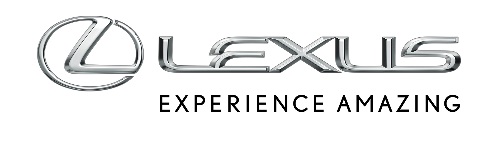 3 GRUDNIA 2021LEXUS PREZENTUJE TEASER NOWEGO ELEKTRYCZNEGO MODELU RZLexus zaprezentował teaser zupełnie nowego bezemisyjnego modelu RZ. Jest to pierwszy bateryjny samochód elektryczny Lexusa zaprojektowany na nowej platformie opracowanej specjalnie z myślą o zelektryfikowanych autach. 